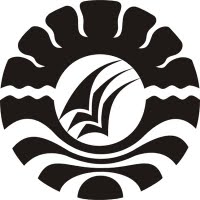 SKRIPSIPENERAPAN MODEL PEMBELAJARAN KOOPERATIF TIPE STRUCTURED NUMBERED HEADS DALAM MENINGKATKAN HASIL BELAJAR PKn SISWA KELAS V SD NEGERI MANJALLING KECAMATAN BAJENG BARAT KABUPATEN GOWASITTI RADIATUL ADAWIYAHPROGRAM STUDI PENDIDIKAN GURU SEKOLAH DASARFAKULTAS ILMU PENDIDIKANUNIVERSITAS NEGERI MAKASSAR 2018PENERAPAN MODEL PEMBELAJARAN KOOPERATIF TIPE STRUCTURED NUMBERED HEADS DALAM MENINGKATKAN HASIL BELAJAR PKn SISWA KELAS V SD NEGERI MANJALLING KECAMATAN BAJENG BARAT KABUPATEN GOWASKRIPSIDiajukan untuk Memenuhi Sebagian Persyaratan Guna Memperoleh Gelar Sarjana Pendidikan pada Program Studi Pendidikan Guru Sekolah Dasar Strata Satu Fakultas Ilmu Pendidikan Universitas Negeri MakassarOLEH:SITTI RADIATUL ADAWIYAH1347040015PROGRAM STUDI PENDIDIKAN GURU SEKOLAH DASAR FAKULTAS ILMU PENDIDIKAN UNIVERSITAS NEGERI MAKASSAR2018PERNYATAAN KEASLIAN SKRIPSISaya yang bertanda tangan di bawah ini :Nama        	: Sitti Radiatul AdawiyahNIm        	 : !3407040015Jurusan/Prodi  : PGSD/UUP PGSD MakassarJudul Skripsi   : Penerapan Model Pembelajaran Kooperatif Tipe Structured Numbered Heads Dalam Meningkatkan Hasil Belajar PKn Siswa Kelas V SD Negeri Manjalling Kecamatan Bajeng Barat Kabupaten Gowa.Menyatakan dengan sebenarnya bahwa skripsi yang saya tulis ini benar merupakan karya sendiri dan bukan merupakan pengambilan tulisan atau pikiran orang lain yang saya akui sebagai hasil atau pikiran sendiri.Apabila dikemudian hari terbukti atau dapat dibuktikan bahwa skripsi ini hasil jiplakan, maka saya bersedia menerima sanksi atas perbuatan tersebut sesuai dengan ketentuan yang berlaku.                                                                                                  Makassar,  Februari 2018                                                                                                Yang Membuat Pernyataan,                                                                                                   Sitti Radiatul AdawiyahMOTOKesuksesan terbesar dalam hidup ini adalah ketika kita mampumelakukan apa yang dianggap orang lain tidak dapatkita lakukan. ( Sitti Radiatul Adawiyah )Kuperuntuhkan karya sederhana ini sebagai bukti terima kasihkukepada kedua orang tuaku, saudara-saudaraku,atas segala pengorbanan untuk tetap membangkitkan semangatku demi meraih kesuksesan.Semoga ALLAH SWT selalu membuka pintu rahmat dan inayah-nya kepada kita Semua.Amin                                                              ABSTRAKSITTI RADIATUL ADAWIYAH. 2018. Penerapan Model Pembelajaran Kooperatif Tipe Structured Numbered Heads Dalam  Meningkatkan Hasil Belajar PKn Siswa Kelas  V SD Negeri Manjalling Kecamatan  Bajeng Barat Kabupaten Gowa. Dibimbing oleh Dr.Suarlin, S.Pd,. M.Si dan Dra. Tatiana Mediana, M.Si pada program studi Pendidikan Guru Sekolah dasar (PGSD) Fakultas Ilmu Pendidikan Universitas Negeri Makassar.Masalah dalam penelitian ini adalah rendahnya hasil belajar PKn Siswa kelas V.  Rumusan masalah penelitian ini adalah bagaimanakah Penerapan Model pembelajaran kooperatif tipe Structured Numbered Heads dalam meningkatkan hasil belajar Pkn Siswa  kelas V SD Negeri Manjalling Kecamatan Bajeng Barat Kabupaten Gowa?. Tujuan penelitian ini adalah untuk mendeskripsikan hasil belajar siswa pada mata pelajaran PKn melalui penerapan Model pembelajaran kooperatif tipe Stuctured Numbered Heads pada siswa Kelas V SD Negeri manjalling Kecamatan Bajeng Barat Kabupaten Gowa. Pendekatan penelitian  adalah kualitatif dengan jenis penelitian tindakan kelas (PTK) yang terdiri dari  2 siklus,  setiap siklus terdiri dari tiga pertemuan dengan prosedur kegiatan meliputi perencanaan, pelaksanaan, observasi dan refleksi. Subjek satu orang guru dan 21 siswa yang terdiri dari 14 perempuan dan 7 laki-laki. Fokus penelitian ini adalah penerapan model kooperatif tipe Stuctured Numbered Heads dan hasil belajar PKn. Teknik pengumpulan data yang digunakan adalah  observasi, tes, dan dokumentasi. Analisis data yang di gunakan adalah kualitatif. Hasil penelitian menunjukkan bahwa ada peningkatan dalam pembelajaran PKn, baik pada aktivitas guru dan siswa maupun hasil belajar mata pelajaran PKn pada siswa kelas V .Hasil observasi guru pada siklus I berada pada kategori baik, dan pada siklus II meningkat menjadi kategori Sangat Baik, dan hasil observasi siswa pada siklus I berada pada kategori cukup dan pada siklus II meningkat menjadi kategori baik. Hal tersebut diikuti dengan meningkatnya hasil belajar PKn siswa. Peningkatan itu dapat dilihat dari skor hasil belajar siswa setiap siklus, yaitu pada siklus I berada pada kategori kurang, sedangkan pada siklus II berada pada kategori sangat baik. peningkatan itu dapat dilihat dari siklus 1 hasil belajar Pkn pada siswa kelas V berada pada kategori cukup dan pada siklus II hasil belajar siswa telah mencapai KKM yang telah di tentukan dan berada pada kategori sangat baik,  dan juga terjadi peningkatan aktivitas belajar siswa. Kesimpulan dalam penelitian ini adalah hasil belajar PKn melalui penerapan model pembelajaran kooperatif tipe Stuctured Numbered Heads dapat meningkatkan hasil belajar PKn siswa kelas V  SD  Negeri Manjalling kecamatan Bajeng Barat  Kabupaten  Gowa.PRAKATAPuji syukur kita panjatkan kehadirat Tuhan Yang Maha Esa, karena atas berkat rahmat-Nya sehingga Skripsi yang berjudul Penerapan Model Pembelajaran Kooperatif Tipe Stuctured Numbered Heads Dalam Meningkatkan Hasil Belajar PKn Siswa Kelas V SD Negeri Manjalling Kecamatan Bajeng Barat Kabupaten Gowa dapat diselesaikan sesuai dengan waktu yang telah ditetapkan, sebagai tugas akhir dalam rangka penyelesaian studi pada Program Studi Pendidikan Guru Sekolah Dasar Fakultas Ilmu Pendidikan Universitas Negeri Makassar. Penulis menyadari bahwa skripsi ini tidak mungkin terwujud tanpa bantuan dan bimbingan  dari berbagai pihak oleh karena itu penulis menyampaikan terima kasih untuk Ayahanda Syarifuddin Ibunda Suriati  orang tua penulis dan adik yang selalu membimbing, memotivasi, dan menyertai penulis dengan doa selama melaksanakan pendidikan dan ucapan terima kasih kepada Bapak Drs. Suarlin S.Pd, M.Pd selaku pembimbing 1 dan ibu Dra. Tatiana Mediana, S.Pd M.Si selaku pembimbing II yang telah memberikan bimbingan dan arahan dengan tulus ikhlas sehingga skripsi ini dapat diselesaikan.Selanjutnya ucapan terima kasih penulis tujukan kepada:Prof. Dr. H. Husain Syam, M.Tp. Sebagai Rektor Universitas Negeri Makassar, yang telah menerima penulis menuntut ilmu pada Program Studi Pendidikan Guru Sekolah Dasar (PGSD) Fakultas Ilmu Pendidikan Universitas Negeri Makassar.Dr. Abdullah Sinring, M.Pd sebagai Dekan Fakultas Ilmu Pendidikan Universitas Negeri Makassar; Dr. Abdul Saman, M.Si, Kons sebagai WD I; Drs. Muslimin, M.Ed sebagai WD II; Dr. Pattaufi, S.Pd,. M.Si sebagai WD III; dan Dr. Purwoto, M.Pd  sebagai WD IV, yang telah memberikan layanan akademik, administrasi dan kemahasiswaan selama proses pendidikan dan penyelesaian studi. Muh. Irfan, S.Pd, M.Pd dan Sayidiman, S.Pd, M.Pd masing-masing selaku Ketua dan Sekretaris Prodi PGSD yang dengan penuh perhatian memberikan bimbingan dan memfasilitasi penulis selama proses perkuliahan pendidikan Program Studi PGSD FIP UNM. Dra. Hj. Rosdiah Salam, M.Pd, Selaku Ketua UPP PGSD Makassar Fakultas Ilmu Pendidikan Universitas Negeri Makassar.Bapak/ibu dan staff UPP PGSD  Makassar  Fakultas Ilmu Pendidikan Universitas Negeri Makassar yang telah memberikan berbagai macam ilmu pengetahuan yang tak ternilai dibangku kuliah.Kepala Sekolah, seluruh staf dewan guru SD Negeri Manjalling Kecamatan Bajeng Barat Kabupaten Gowayang telah banyak membantu selama penelitian.Siswa-siswa kelas IV SD Negeri Manjalling Kecamatan Bajeng Barat Kabupaten Gowa selaku subjek penelitian yang telah ikut serta dalam penelitian ini.Sahabat tersayang: Diah Pratiwi, Hajrah, Fahriani, Andinur Fahrunnisa,Andi sri yuliarti dan Dewi Sartika yang selalu setia menjadi teman terbaik dan tidak pernah meninggalkan penulis dalam kondisi apapun.Semua pihak  yang tidak dapat penulis sebut satu persatu yang telah membantu dalam penyelesaian penulisan skripsi ini.Atas bantuan dari berbagai pihak, penulis hanya dapat memanjatkan doa kehadirat Allah Yang Maha Esa, semoga segala bantuan yang telah diberikan mendapat pahala. Dan dengan segala kerendahan hati penulis menyadari masih terdapat kekurangan-kekurangan dalam penyusunan skripsi ini, sehingga penulis mengharapkan adanya saran dan kritik yang bersifat membangun dari semua pihak demi kesempurnaan skripsi ini. Akhirnya semoga skripsi ini dapat bermanfaat bagi semua, Amin ya Robbal Alamin.Makassar,   Januari 2018Penulis,DAFTAR ISIHALAMAN JUDUL	iiPERSETUJUAN PEMBIMBING	iiiPERNYATAAN KEASLIAN SKRIPSI	ivMOTO	vABSTRAK 	viPRAKATA 	viiDAFTAR ISI	xDAFTAR TABEL	xiiDAFTAR GAMBAR	xiiiDAFTAR LAMPIRAN	xivBAB I. PENDAHULUAN	1Latar Belakang  Masalah	1Rumusan Masalah	6Tujuan Penelitian 	6Manfaat Hasil Penelitian	6BAB II. KAJIAN PUSTAKA, KERANGKA PIKIR, DAN HIPOTESI	TINDAKAN 									8Kajian Pustaka	8Kerangka Pikir 	21Hipotesis Tindakan 	22BAB III. METODE PENELITIAN	23Pendekatan dan Jenis Penelitian 	23Fokus Penelitian 	24Setting dan Subjek Penelitian 	25Pelaksanaan Penelitian	25Teknik Pengumpulan Data	29Teknik Analisis Data dan Indikator Keberhasilan 	31BAB IV. HASIL PENELITIAN DAN PEMBAHASAN	33Hasil Penelitian 	33Pembahasan	80BAB V. KESIMPULAN DAN SARAN	88Kesimpulan 								88Saran	 								90DAFTAR PUSTAKA 								887LAMPIRAN	   PERSURATAN									RIWAYAT HIDUP	  DAFTAR TABEL Tabel                                           Judul                                                   	 Halaman                                         3.1       Indikator Keberhasilan	323.2       Rentang Skor dan Kualifikasi Hasil Belajar Siswa	324.1      Distribusi Frekuensi dan Presentase Nilai Hasil Belajar Siswa Siklus I	554.2      Distribusi Frekuensi Dan Presentase Nilai Hasil Belajar Siswa Siklus II	79DAFTAR GAMBARGambar                                             Judul                                                    Halaman           2.1      Kerangka pikir 	223.1      Skema Desain PTK	26			DAFTAR LAMPIRANLampiran                                  Judul                                                          Halaman1a. Rencana Pelaksanaan Pembelajaran Siklus I Pertemuan I	911b. Rencana Pelaksanaan Pebelajaran Siklus I Pertemuan II	961c. Rencana Pelaksanaan Pebelajaran Siklus I Pertemuan III	1011d. Rencana Pelaksanaan Pebelajaran Siklus II Pertemuan I	1061e Rencana Pelaksanaan Pebelajaran Siklus II Pertemuan II	1111f. Rencana Pelaksanaan Pebelajaran Siklus II Pertemuan III	1162a. LKS Siklus I Pertemuan I	1212b. LKS Siklus I Pertemuan II	1232c. LKS Siklus I Pertemuan III	1252d. LKS Siklus II Pertemuan I	1272e. LKS Siklus II Pertemuan II	1292f. LKS Siklus II Pertemuan III	1313a. Tes Akhir Siklus I	1333b. Tes Akhir Siklus II	1384a. Lembar Observasi Aktivitas Guru Siklus I Pertemuan I	1444b. Lembar Observasi Aktivitas Guru Siklus I Pertemuan II	1484c. Lembar Observasi Aktivitas Guru Siklus I Pertemuan III	1524d. Lembar Observasi Aktivitas Guru Siklus II Pertemuan I	1564e. Lembar Observasi Aktivitas Guru Siklus II Pertemuan II	1604f. Lembar Observasi Aktivitas Guru Siklus II Pertemuan III	1645a. Lembar Observasi Aktivitas Siswa Belajar Siswa Siklus I Pertemuan I	1685b. Lembar Observasi Aktivitas Siswa Belajar Siswa Siklus I Pertemuan II	1725c. Lembar Observasi Aktivitas Siswa Belajar Siswa Siklus I Pertemuan III	1765d. Lembar Observasi Aktivitas Siswa Belajar Siswa Siklus II Pertemuan I	1805e. Lembar Observasi Aktivitas Siswa Belajar Siswa Siklus II Pertemuan II	1845f. Lembar Observasi Aktivitas Siswa Belajar Siswa Siklus II Pertemuan III	1886a. Data Hasil Tes Akhir Siklus I	1926b. Data Hasil Tes Akhir Siklus II	1936c. Rekapitulasi Hasil Tes Siklus I dan II	194Dokumentasi